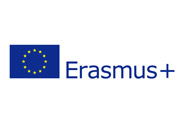 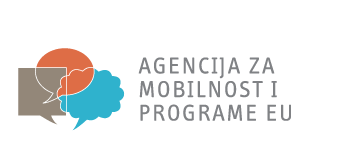 Gospodarska školaV. Nazora 3840 000 ČakovecobjavljujePOZIVza iskaz interesa strukovnih nastavnika i osoblja za sudjelovanje u osposobljavanju/poučavanju u projektu GiBajMo 5 2020. - 2022.Svi strukovni nastavnici i suradnici koji bi željeli u sklopu projekta GiBajMo 5  sudjelovati na stručnom osposobljanju/poučavanju u inozemstvu, molim da svoj interes iskažu podnošenjem pretprijavnog obrasca koji se nalazi u prilogu ovoga poziva. Predviđeni broj sudionika – strukovnih nastavnika/suradnika u ovom projektu je 10. Prednost će imati strukovni nastavnici/suradnici koji još nisu sudjelovali u mobilnostima u svrhu stručnog osposobljavanja/poučavanja. Poziv je otvoren do 18.11.2019. do 12,00 sati.  Prijavna dokumentacija se dostavlja se projektnim asistentima.U Čakovcu 12.11.2019.                                                                     Vladimir Šoštarić, projektni koordinator